                                                                                                       ПРОЕКТ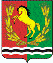   СОВЕТ ДЕПУТАТОВ МУНИЦИПАЛЬНОГО ОБРАЗОВАНИЯ КУТЛУЕВСКИЙ СЕЛЬСОВЕТ  АСЕКЕЕВСКОГО  РАЙОНА ОРЕНБУРГСКОЙ ОБЛАСТИтретьего созыва   РЕШЕНИЕ	.2017                                     с.Кутлуево                                                 №           О внесении изменений и дополнений в решение Совета депутатов № 50 от 29 декабря 2016 года  «О бюджете муниципального образования Кутлуевский сельсовет на 2017 год »     В соответствии с Федеральным законом №131 «Об общих принципах организаций местного самоуправления в Российской Федерации», со ст.5 Устава муниципального образования Кутлуевский сельсовет, руководствуясь ст.32 Положения о бюджетном процессе в муниципальном образовании Кутлуевский сельсовет  Совет депутатов решил:            1.Внести в решение Совета депутатов №50 от 29.12.2016 г «О бюджете муниципального образования  Кутлуевский сельсовет на 2017 и следующие изменения и дополнения :                   1.2. В приложении №1  «Объем поступлений доходов по основным источникам   внести следующие изменения и дополнительно учесть:	       1.3. В приложение №2 «Распределение бюджетных ассигнований бюджета муниципального образования Кутлуевский сельсовет на 2017год и плановый период 2018-2019 годов по разделам и подразделам расходов классификации расходов бюджетов внести следующие изменения и дополнительно учесть :  1.4 В приложении №3 «Ведомственная структура расходов  бюджета муниципального образования Кутлуевский сельсовет на 2017год внести следующие изменения и дополнительно учесть :   1.5 В приложении № 4 «Распределение бюджетных ассигнований бюджета  муниципального образования  Кутлуевский сельсовет по разделам , подразделам , целевым статьям (муниципальным программам и непрограммным направлениям деятельности ), группам и подгруппам видов расходов классификации расходов на 2017год и плановый период 2018-2019 годов  внести следующие изменения:1.6  В приложении № 5 «Распределение бюджетных ассигнований  муниципального образования  Кутлуевский сельсовет по целевым статьям (муниципальным программам и непрограммным направлениям деятельности ) разделам , подразделам , группам и подгруппам видов расходов классификации расходов на 2017и плановый период 2018-2019 годов  внести следующие изменения:2. Решение вступает в силу после официального обнародования.Глава муниципального образования                                             Р.З.ШариповКод бюджетной классификации Российской ФедерацииНаименование доходов2017 годплановые назнач.с учетом изм12000 1 00 00000 00 0000 000Налоговые и неналоговые доходы17761809,2922 1 16 00000 00 0000 000Штрафы, санкции, возмещение ущерба +33,233,2922 1 16 23000 00 0000 140 Доходы от возмещения ущерба при возникновении страховых случаев+33,233,2    922 1 16 23501 00 0000 140Доходы от возмещения ущерба при возникновении страховых случаев, когда выгодоприобретателями выступают получатели средств бюджетов сельских поселений+33,233,2922 1 16230511000000 140Доходы от возмещения ущерба при возникновении страховых случаев когда выгодоприобретателями выступают получатели средств бюджетов  сельских поселений+33,233,2000 2 00 00000 00 0000 000Безвозмездные поступления-2,81460,4000 2 02 00000 00 0000 000Безвозмездные поступления от других бюджетов бюджетной системы Российской Федерации-2,81460,4000 2 02300000 00 0000 151Субвенции бюджетам бюджетной системы Российской Федерации-2,8088,2922 2 02 353118 10 0000 151Субвенции бюджетам поселений на осуществление полномочий по первичному воинскому учету-2,884,0Итого30,43269,6 Наименование раздела , подразделаРазделПодразделСумма на 2017Сумма на 20172344Общегосударственные вопросы01+33,21207,7Функционирование  Правительства Российской Федерации, высших исполнительных органов государственной власти субъектов Российской Федерации ,местных администраций.0104+33,2831,7Национальная оборона02-2,881,2Мобилизационная вневойсковая подготовка0203-2,881,2Итого расходов30,43793,8Наименование показателяВедомствоРазделПодразделЦелевая статья расходовВидрасходовСумма123456Администрация Кутлуевского сельсовета922+30,43793,8Общегосударственные вопросы92201+33,21207,7Функционирование  Правительства Российской Федерации, высших исполнительных органов государственной власти субъектов Российской Федерации ,местных администраций.9220104+33,2831,7Муниципальная программа «Реализация  муниципальной политики в муниципальном  образовании  «Кутлуевский сельсовет» на 2017-2021 годы»92201042200000000+33,2831,7Подпрограмма «Осуществление финансово- хозяйственного, организационно- технического, правового, документационного, аналитического и информационного обеспечения исполнения полномочий  главы муниципального образования и администрации»92201042210000000+33,2831,7Основное мероприятие «Обеспечение деятельности аппарата управления администрации»92201042210100000+33,2831,7Центральный аппарат92201042210110020+33,2831,7Иные закупки товаров, работ, услуг для обеспечения государственных (муниципальных) нужд92201042210110020240+33,2831,7Национальная оборона9220203-2,881,2Мобилизационная и вневойсковая подготовка92202032000000000    -2,881,2Муниципальная подпрограмма «Осуществление первичного воинского учета на территориях где отсутствуют военные комиссариаты»92202032010000000-2,881,2Основное мероприятие  "Осуществление первичного воинского учета на территориях где отсутствуют военные комиссариаты на 2016-2020 годы""92202032010100000-2,881,2Осуществление первичного воинского учета на территориях, где отсутствуют военные комиссариаты92202032010151180-2,881,2Расходы на выплаты персоналу государственных (муниципальных) органов 92202032010151180120-2,881,2Итого30,63793,8Наименование показателяРазделПодразделЦелевая статья расходовВидрасходовСуммаСумма1234567Общегосударственные вопросы01+33,21207,7Муниципальная программа «Реализация  муниципальной политики в муниципальном  образовании  Кутлуевский сельсовет  на 2017-2021 годы»0104220 00 00000+33,2831,7Подпрограмма «Осуществление финансово- хозяйственного, организационно- технического, правового, документационного, аналитического и информационного обеспечения исполнения полномочий  главы муниципального образования и администрации»01042200000000+33,2831,7Основное мероприятие «Обеспечение деятельности аппарата управления администрации»01042210110000+33,2831,7Центральный аппарат01042210110020	  +33,2831,7Иные закупки товаров, работ, услуг для обеспечения государственных (муниципальных) нужд01042210110020240+33,2276,7Национальная оборона0203-2,884,084,0Мобилизационная и вневойсковая подготовка020320 0 00 00000   -2,884,084,0Муниципальная программа «Развитие муниципального образования Кутлуевский сельсовет» на 2016-2020 годы»020320 1 00 00000   -2,884,084,0Муниципальная подпрограмма «Осуществление первичного воинского учета на территориях где отсутствуют военные комиссариаты»020320 1 00 00000-2,884,084,0Основное мероприятие  "Осуществление первичного воинского учета на территориях где отсутствуют военные комиссариаты на 2016-2020 годы""020320 1 01 00000-2,884,084,0Осуществление первичного воинского учета на территориях, где отсутствуют военные комиссариаты020320 1 01 51180-2,884,084,0Расходы на выплаты персоналу государственных (муниципальных) органов 020320 1 01 51180120-2,879,079,0Итого30,63793,8Наименование показателяЦелевая статья расходовРазделПодразделВидрасходовСуммаСумма1423566Муниципальная программа «Развитие муниципального образования Кутлуевский сельсовет» на 2016-2020 годы»20 0 00 00000+33,23793,8Муниципальная программа “Реализация муниципальной политики в Кутлуевском сельсовете на 2017-2021 годы22 0 00 00000+33,23793,8Подпрограмма « Осуществление финансово-хозяйственного, организационно - технического, правового, документационного, аналитического и информационного обеспечения исполнения полномочий главы муниципального образования и администрации_Кутлуевский сельсовет22 1 00 00000+33,23793,8Основное мероприятие «Обеспечение деятельности аппарата управления администрации»221 01 0000001+33,23793,8Центральный аппарат221 01 100200104+33,23793,8Иные закупки товаров, работ и услуг для обеспечения государственных (муниципальных) нужд221 01 100200104240+33,2276,7Муниципальная подпрограмма  «Осуществление первичного воинского учета на территориях, где отсутствуют военные комиссариаты20 1 00 00000-2,882,684.0Основное мероприятие «Осуществление первичного воинского учета на территориях, где отсутствуют военные комиссариаты20 1 01 00000-2,882,684.0Осуществление первичного воинского учета на территориях, где отсутствуют военные комиссариаты20 1 01 51180-2,882,684.0ИТОГО РАСХОДОВ+30,43793,8